大学生职业生涯规划书工程管理引言：在今天这个人才竞争的时代，职业生涯规划开始成为在人争夺战中的另一重要利器。
　　对企业而言，如何体现公司“以人为本的人才理念，关注员工的人才理念，关注员工的持续成长，职业生涯规划是一种有效的手段；而对每个人而言，职业生命是有限的，如果不进行有效的职业生涯规划，势必会造成生命和时间的浪费。
　　作为当代大学生，若是带着一脸茫然，踏入这个拥挤的社会怎能满足社会的需要，使自己占有一席之地？因此，我试着为自己拟定一份职业生涯规划，将自己的未来好好的设计一下。
　　一、自我分析主观分析我是一个以兴趣为导向的人，喜欢做自己喜欢做的事。
　　但这也不是绝对的。
　　记得曾在张静涛所著的《让梦想起飞》一书中看到过这样一句话：顺应市场发展与需求，做自己应该做的事，而不是想做的事。
　　我觉得我的性格也符合这样一个多变性。
　　我没有一个固定的有明显特征的性格，有的人说我内向，文静，有的人说我外向，开朗，大方。
　　其实我就是这样有着多重性格的人，不想说话的时候显得很安静，想说话时又是很开朗。
　　尤其是跟陌生人在一起时，很快便能聊到一块，因为这样，所以认识的人也比较多。
　　见一次面，就要努力把他转化为自己的朋友。
　　我从小就当班干部，所以我有着较强的组织能力和人际沟通能力，最重要的是锻炼出了做事沉稳的态度。
　　有的人说我对任何事总是不慌不忙的，好像毫不在乎，其实不是不在乎，在这冷静的背后，有一颗大脑正在思考着。
　　2、客观分析朋友都说我善于交际，人缘很好，有正义感，有责任心；有同学说我思想成熟；老师说我总的来说是个非常上进、灵活正直的人，综合素质比较好；那家人有时候会说我性子比较急，有时候不淡定。
　　职业价值观：崇尚独立，注重关系。
　　适应的工作环境：有创造性、要求人际交往、有自由度而不过分约束的环境，能发挥个人智慧和支配性。
　　职业能力：我具有很强的学术思辨能力，从来不迷从于权威。
　　3、以往的经历和目前处境分析自从高中毕业，每个暑假我都会去工作，就是去感受一下真实的社会，为以后就业铺路，很多老板都会说我勤奋，肯吃苦，我认为这是每个员工都应该的精神。
　　其中，在大一的暑假我就在君利集团的售楼书工作，在那里我看到了激烈的竞争和强烈的团队合作。
　　那我现在刚上大二，离就业说远也不算遥远，但是现在就要有个大概的目标，我现在的首要任务就是好好学习这些专业知识，有时间会去找一些合适的单位实习一下。
　　自我小结根据以上方面分析总结，我很大程度上认识自己，自己有很多的优点，但也有不少的不足，鲁迅说过，好的开头等于成功的一般，因而正确认识自己，明确自己适合什么样的工作，对自己的职业生涯做出合理的规划，可以让自己更加快脚步走想自己的成功，职业是自己一生的事情，所以必须先选好适合自己的工作，才能在以后的工作中不断的学习，不断的进步，不断的完善，以期望自己能够在未来有更大的发展。
　　当然工作生活与日常普通生活必须协调好，身体健康也不容忽视，总而言之，自我认知，正确选择，兢兢业业，综合协调，和-谐发展。
　　二、外部环境家庭环境分析我生在农村，家庭经济状况一般，基本的生活还是没问题的。
　　因为家里祖祖辈辈都是农民，并没有什么特别的关系网，而且他们的学历最高就是初中。
　　有句话说“现在的中国，关系就是生产力。
　　所以，我首先缺失了这一生产力。
　　但是它却是可以随着我的成长慢慢补回来的。
　　自己考上了大学，家里人很是高兴，他们其实也不是期望我能做出什么伟大的事，他们只希望我过的好好的，而后留在他们身边，我要感谢我的爸爸妈妈，以后我要好好的陪陪他们。
　　2、学校环境分析 在一所211学校读书其实应该感到骄傲，这无疑是一个有力的条件。
　　但我们总是不知足，我们学校其实不乏好老师，各种硬件设施都居全国首列。
　　作为当代一名大学生，我一直认为一个人的自我 学习能力才是最重要的，学校给的只是一个学习环境，一个学习平台，我在学校的专业学习，大多是通过自己学习掌握的，老师给的大多是引导，更多的是指点，只要把自己的能力锻炼到最强，还怕找不到工作。
　　3、社会环境分析中国政治稳定，经济持续发展。
　　加入WTO后，会有大批的外国企业进入中国市场，中国的企业也将走出国门。
　　由于中国的建筑科学发展较晚，建筑知识大部分源于国外，中国的建筑管理还有许多不完善的地方。
　　中国急需建筑人才，尤其是经过系统培训的高级建筑人才，因此企业建筑职业市场广阔。
　　4、行业环境分析我国现在大学生虽日渐增多，需求量接近饱合，但是在路、桥方面工程管理、造价的人才还是供不应求，再加上中国交通基础设施建设起步晚，交通基础设施不完善，现在大力建设交通，全国兴起高速，高铁建设热潮，以及世界范围内的高速，高铁建设热潮，都需要经过系统培训的高级管理人才以及造价师等。
　　三、职业定位SWOT分析表职业定位一览表 四、行动计划及目标实现策略1、短期目标即大学的四年时间里，充分利用校园环境及条件优势，认真学好专业知识，培养学习、工作、生活能力，全面提高个人综合素质，并作为就业准备。
　　另外还要在课余的时间做做兼职，当然主要还是专业知识，考过英语四六级，也许会报考一些资格证书。
　　要了解对个人事业选择和职业发展方面的理论观点，形成自己的事业追求和方向选择，为就业做准备。
　　2、中期目标 熟悉适应期：首先是利用2年左右的时间接触社会，熟悉社会，可以顺利进入一个企业做有关管理方面的工作；其次利用自己的交际沟通能力，建立良好的人际关系网，重视和每个人的交往，不论身份贵贱和亲疏程度，发展好人际关系这一生产力。
　　积累好经验，为以后的职业生涯铺路。
　　3、长期目标在自己的工作岗位上，踏踏实实的贡献自己的力量，最好能做到中高层管理；拥有一个完美的家庭，使自己家庭事业两不误。
　　五、评估调整评估内容（1）假如在公司内一直不被重视，一直被排挤，我也许会重新选择公司。
　　其实刚刚开始工作，好的报酬并不代表今后有一个好的发展环境和成长空间，短期的工作就是要学到跟多的知识，只有有更多的知识我们才能看清一个企业的发展前景和自己的发展目标。
　　（2）假如公司在后期福利不好，或者工资水平与其他同等公司差距悬殊时，我会选择离开公司，寻求新的公司。
　　（3）假如公司倒闭，我会提前选好新的公司做准备，并且随时安排好自己以后的工作方向，至到公司结束运营后再到新的公司面试就职。
　　2、评估的时间计划往往赶不上变化，这要求我要做好职业目标的评估和调整，及时了解情况的变化，通过对实际情况和目标的实现程度分析，做好职业目标的考核，修改和调整，重新制定适合自身发展的职业目标，确保可行性，才能完成职业目标的实现。
　　一般情况下，我会一年做一次评估规划，并在年头制定该年具体计划，并逐月修订，将具体计划按照年月周细分，并做好总结工作。
　　积极修正和合核查策略和计划，保证目标有效实施。
　　在特殊情况下，例如职位变更或者职业变更时期，我会随时评估并进行相应调整，我会酌情缩短规划周期，做到事事有计划。
　　3、其他因素评估（1）假如身体出现重大疾病时，我会选择辞职，带调理好身体之后，再度就业。
　　（2）假如家庭发生重大变故，如需要大量资金时，我会酌情选择工资较高的工资就职或者是抵押贷款；如需要长时间陪伴家庭时，我会选择辞职，陪伴家庭度过难关。
　　（3）经济状况不足以维持整个家庭的开支时，我会尽量缩减开支，同时寻找第二份职业填补家用。
　　六、结束语计划写下来，发现自己的人生如果按部就班一定少走很多崎岖的弯路，一切都会是那般美好。
　　实现这些规划可能不容易，虽说不容易，但是只要自己坚持一定会有很大的效果，相信自己按照自己规划的人生一步一个脚印走我一定可以度过剩下的充实而美好的大学生活，并以胸有成竹的自信姿态迈向社会。
工程管理大学生职业生涯规划书二人生本没有意义，每个人都要给自己规定一个人生的意义，我要思考的结果是：我用我的生命去做我热爱的事情，它不仅让我快乐，而且对人类有所帮助。
　　—毕淑敏在我和人生哲学里，生命不应该是一个简单的轮回和重复，每一个生命都应以其独特的方式去演绎自己的人生。
　　因此，我希望我的人生按照自己设定的方向前进，不管遇到什么样的事或人，都要做自己。
　　(一)、因素分析：1、个人分析结果:（1）、自我介绍：我是一个当代专科生,是家里最大的希望—成为有用之才。
　　性格内向，但开朗、活泼。
　　擅于组织，精通计算机技术，乐于交际，逛街，偶尔打打篮球，只喜欢看杂志类的书籍。
　　（2）、自己的优势盘点：有理想，有追求，有不到黄河不死心的执着和全身心投入的激-情。
　　做事有责任心、恒心，动手能力较强。
　　（3）、自己的劣势盘点：缺乏社会实践经验，没有足够的耐心，口才欠佳。
　　（4）、生活中成功经验的盘点：独立自主，很多事都必须要自己一个人去面对去思考去决定。
　　不管在学习上还是在生活中，都要自己亲身经历才能领悟到其中的奥秘。
　　（5）、生活中失败的教训：目前我遇到的最大失败就是高考，以前很傻很天真，没有好好珍惜高中三年时间，导致高考没有考上理想的本科学校。
　　（6）、解决自我盘点中的劣势和缺点：利用假期找份兼职工作，增加实践经验，提高对社会的认识。
　　看一些心理学方面的书籍或是向心理老师咨询解决自己在性格方面的弱点。
　　2、社会环境分析、组织分析结果：1、社会一般环境：中国政治稳定，经济持续发展。
　　越来越多地方被开发，2015的奥运选择了北京，2015的世博会花落上海，一时之间，以此为中心的公共建设项目和相关商业项目纷纷上马，巨型体育场馆、奥运村、购物中心、会展中心、豪华公寓、政府大楼拔地而起，中国的建筑因此而成为全世界瞩目的焦点！中国国务院发展研究中心近日的一份研究报告称，预计2001年至2015年间，中国经济的潜在增长速度为7％-7.9％；而2011年至2020年，这一速度仍会维持在5.5％-6.6％。
　　中央将城镇化和西部大开发作为面向新世纪的两大战略重点，城镇化意味着大量的农村人口转为城市居民，意味着需要进行大量包括城镇住宅、城市商业、市政基础在内的建设。
　　 04年北京市发改委等16家单位联合主办的奥运经济市场推介会发布376个项目信息，包括22个重点项目和354个一般项目，总投资达到1350亿元人民币，青岛市目前初步确定的奥运项目有154项，按照与2015年北京奥运会帆船帆板比赛的关联程度，分为奥运必备项目、奥运配套项目和奥运相关项目三大类，总投资约780亿元人民币。
　　上海世博会事务协调局副局长周汉民在2004年市政府例行新闻发布会上表示，上海世博会的投资约在300亿元。
　　除此之外，从2000年开始的一系列规划设计已经让上海成为当代世界城市规划的创作室，02年紫竹科学园区、外滩源、北外滩、上海船厂、多伦路地区的规划设计；03年的外滩中央商务区、东外滩、复兴岛、293平方公里的临港新城、11.51平方公里的国际医学园区；所有这些概念性设计都将在05年进入细分型设计阶段，无疑又是一个极好的商机！另据美国捷得建筑师事务所统计，2003年中国建筑市场的设计费用超过90亿美元，预计到2015年中国建筑市场上设计费总额可达百亿美元之巨。
　　这的确是一块散发着诱人香气的巨型蛋糕！中国正在为所有的优秀建筑设计师实现宏大理想提供千载难逢的机会! 因此建筑学专业的就业前景还是相当不错的。
　　（二）确定目标：1、2015年—2015年 ：完成主要内容：（1）学历、知识结构：获得大学专科文凭，英语过三级，考取计算机一级二级证书，国家二级建造师证。
　　（2）个人发展状况：与同学和老师相处融洽，有良好的人际关系，学会轮滑，经常参加体育锻炼。
　　2、2015年—2015年完成主要内容：（1）工作情况：进入一个较好的公司或国企工作，有较好的收入。
　　（2）学历、知识结构：获得一级建筑师资格，不断进修升值自己。
　　（3） 个人发展状况：结识一些建筑界的精英人物，提高人际关系网的质量。
　　（三）、具体实施方案：认真学习，阅读大量关于建筑的书籍，多看各类优秀设计的图片和图纸，积极与前辈交流，也能锻炼到自己的交际能力，认真干好学生会的干事工作，锻炼自己的领导能力。
　　（四）、评估方案：我的职业规划就这样写了，这方案稍有夸张但我不想写得太平庸，我也不肯定会完全照这样去做，可能大体上会这样去做。
　　未来发生什么样的事，没有人知道。
　　未来有太多的未知数，到时候随机应变吧。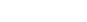 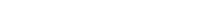 